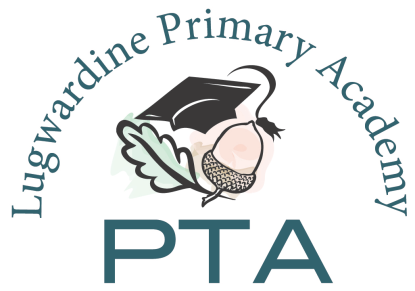 GoodbyeWell it’s now time to say ‘goodbye’ to our Year 6’s. On behalf of the PTFA, I would like that thank them for the help they have given us over the last year (they have been amazing) and to wish them well at high school! And I hope Year 6 and their parents love the leavers books that we subsidised this year.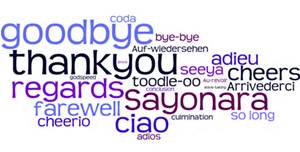 Past EventsWell we have had a very busy June and July, to complement our very busy year. I am pleased to be able to let you know that our last few events raised the following:Summer Fayre: ~£1,650 (profit)Year 5/6 Performance: ~£95 (profit)Sports Afternoon: ~£336 (profit)Summer Disco: ~£519 (profit)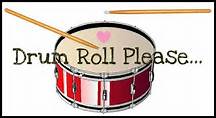 So in total, we have raised ~£5,283 this school year! I think you will agree that this is an amazing total. So thank you all for continuing to support our events and everyone who has helped run them.At our AGM in September, we will be discussing the school’s wish list for the coming school year and making decisions on spending – you’re more than welcome to come and join in the discussions; or if you are unable to make that date, feel free to email us @ lugwardinepta@yahoo.co.uk with your thoughts.Look ForwardA brief plan of what we have in the pipeline for the 2016/17 winter term – more details to follow:		Saturday 10 September - Circus – 13.00, 14.30, 16.00		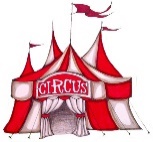 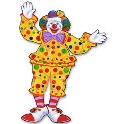 7 weeks to go!! The big top circus is coming to town - clowns, juggling, magic, hoop spinning, balancing equilabrists and much, much more in 3 big shows (13.00, 14.30 and 16.00) on the Saturday afternoon. There are still some early bird tickets remaining for the 13.00 and 16.00 shows and plenty of full price tickets on all shows, so don’t delay, snap them up today (£4/person early bird tickets/show; £5/person/show thereafter), by registering and ordering through the following link:
www.pta-events.co.uk/lugwardine.We will also have face painting, a bouncy castle, bar and BBQ running throughout the afternoon, so plenty to keep everyone entertained outside of the shows.Any questions regarding the circus or offers of sponsorship, please contact us on Lugwardinecircus@yahoo.co.uk.		Fundraising		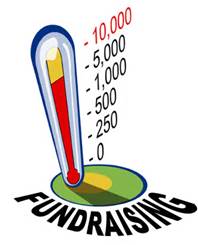 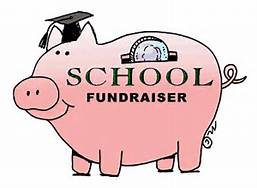 You can easily raise additional funds (*for free*) whilst sitting in the comfort of your arm chair by shopping online through our partner’s website, easyfundraising, as the school receives a percentage of your purchase as cash back. This scheme covers everything from your weekly shop and buying gifts, to renewing your insurance and booking holidays – and it is just so easy and quick to do! Just register on the following website: www.easyfundraising.org.uk and support Lugwardine Primary Academy PTA.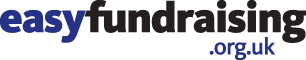 _______________________________________________________________________________________As always, you can contact the PTFA at lugwardinepta@yahoo.co.uk, and follow us on Twitter @LugwardinePTA or on Facebook @ Lugwardine Primary Academy PTFA.I hope you all have an amazing summer holiday and I look forward to seeing you at our forthcoming events from September.Yours gratefully, Pauline GarnerChair, Lugwardine Primary Academy PTFARegistered Charity No. 1106726Date Event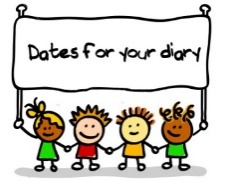 CircusSaturday 10 September, 13.00, 14.30, 16.00AGMWednesday 28 September, 18.30DiscoThursday 13 October, 18.00PTFA MeetingTuesday 01 November, 19.00Christmas Fayre Saturday 26 November, 12.00 – 15.00PTFA Night OutSaturday 03 DecemberPTFA Meeting Tuesday 10 January, 19.00